McIDAS-V TutorialDisplaying Polar Satellite Imageryupdated 2013 (software version 1.4)McIDAS-V is a free, open source, visualization and data analysis software package that is the next generation in SSEC's 40-year history of sophisticated McIDAS software packages. McIDAS-V displays weather satellite (including hyperspectral) and other geophysical data in 2- and 3-dimensions. McIDAS-V can also analyze and manipulate the data with its powerful mathematical functions. McIDAS-V is built on SSEC's VisAD and Unidata's IDV libraries, and contains "Bridge" software that enables McIDAS-X users to run their commands and tasks in the McIDAS-V environment. The functionality of SSEC's HYDRA software package is also being integrated into McIDAS-V for viewing and analyzing hyperspectral satellite data.More training materials are available on the McIDAS-V webpage and in the Getting Started chapter of the McIDAS-V User’s Guide, which is available from the Help menu within McIDAS-V. http://dcdbs.ssec.wisc.edu/mcidasv/forums/TerminologyThere are two windows displayed when McIDAS-V starts, the McIDAS-V Main Display (hereafter Main Display) and the McIDAS-V Data Explorer (hereafter Data Explorer).The Data Explorer contains three tabs that appear in bold italics throughout this document:  Data Sources, Field Selector, and Layer Controls.  Data is selected in the Data Sources tab, loaded into the Field Selector, displayed in the Main Display, and output is formatted in the Layer Controls.Menu trees  listed as a series (e.g. Edit -> Remove -> All Layers and Data Sources).Mouse clicks  listed as combinations (e.g. Shift+Left Click+Drag).Loading Polar Satellite Images and LoopsCreate a local dataset to access the imagery files on your local machine.In the Main Display window of McIDAS-V, select Tools -> Manage ADDE Datasets.In the ADDE Data Manager, select File -> New Local Dataset.  Enter in the following parameters to define a dataset for the MODIS Level 1b HDF files provided with this tutorial:
Dataset – MODISImage Type – HDF MOD021km filesFormat – MODIS MOD 02 – Level-1B Calibrated Geolocated RadiancesDirectory – select the <local path>/Data/Polar/modis_files directory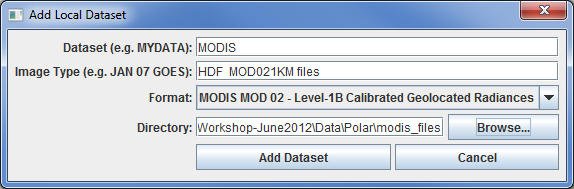 Click Add Dataset.
Close the ADDE Data Manager by clicking Ok or File -> Close.To load the data in this local dataset, follow these steps.Click on the  button in the Main Toolbar to go to the Data Explorer.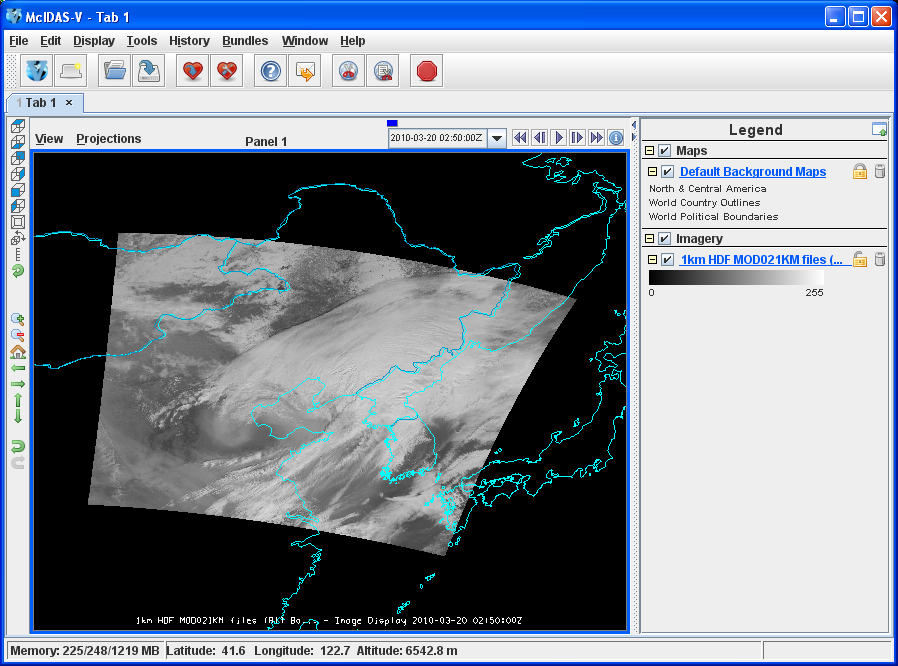 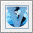 Select the Satellite -> Imagery chooser from the Data Sources tab.Select <LOCAL-DATA> for the Server, select MODIS for the Dataset, and click Connect.Choose the 1km HDF MOD021KM files Image Type and select an Absolute time of 02:50 UTC.Click Add Source to show the Field Selector.0.6465 um Land/Cloud Boundaries Brightness.Click Create Display.  The 02:50 UTC 0.6465 μm image is displayed in the Main Display window.Use the zoom and pan controls in the left toolbar to inspect the image.Reset the display projection by clicking on the  icon below the zoom buttons on the left toolbar.
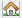 Reproject the image with a pre-defined domain.  Select Projections -> Predefined -> Asia.  Use the scroll wheel to zoom the image or Shift+Left Click+Drag a box around the image.Turn off the Auto-set Projection option under the Projections menu.  When this option is checked, the projection automatically change to the native projection of the new layer.  When this option is unchecked, all new layers  reprojected into the current projection.Edit the maps in the display by using the options in the Layer Controls.Click on Default Background Maps in the Legend to  the Layer Controls.  The map controls  two tabs  Maps tab lists the available mapsLat/Lon tab   latitudelongitude line and label. At the bottom of both tabs,  a Position slider that  control of the map in the Main Display. add latitudelongitude lines and labels the Lat/Lon tab.To save a map configuration, the Layer Controls select File -> Default Maps -> Save as the Default Map Set.  he next time new tab, window, or Return to the Field Selector to load an infrared image.Select 11.0186 um Surface/Cloud Temperature -> Temperature.
Click Create Display.The 11.0186 µm temperature image is overlaid  the visible image.  visib,  1km HDF MOD021KM (All Bands...) checkbox in the Legend.  and drag the middle mouse button  the Cursor/Data Readout option.   Since there are two layers in the , two readout with the values and units.
Change the font and color of the labels on the Main Display.
In the Main Display window, choose Edit -> Preferences.  Click on Display Window.
In the right column under Layer List Properties, change Font to Arial/Plain/14.  Change the Color to yellow.  Click OK.
Return to the Main Display to see the changes. Notice the labels are the same in the Legend and on the main display window label.  This can be customized.Right Click on the top Legend label HDF MOD021KM (All Bands...).
Choose Edit -> Properties…. Enter the following for the Legend Label and Layer Label:Legend Label – 11.0186 um TERRALayer Label – %datasourcename% - 11.0186 um -  %timestamp%
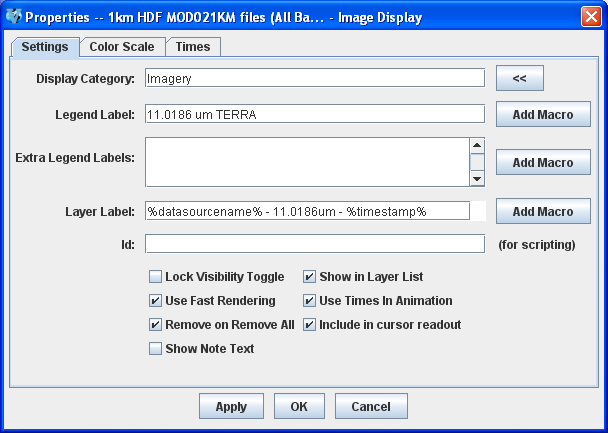 Return to the Data Sources tab of the Data Explorer to load another time.Go to the Data Sources tab of the Data Explorer, and using the Satellite -> Imagery chooser with <LOCAL-DATA>/MODIS, select the HDF MOD021KM files Image Type, and an Absolute time of 02:55 UTC.
Click Add Source to show the Field Selector.A new data source is created in the Field Selector.  distinguish it from the first data source.  Right Click on the highlighted 1km HDF MOD021KM (All Bands...) and choose Properties.  In the Name field enter, 1km HDF 2:55 UTC MOD021KM.  Click OK.Select 0.6465 um Land/Cloud Boundaries -> Brightness.Click Create Display.  The 02:55 UTC 0.6465 μm image is displayed in the Main Display window with the other displays also visible (because the Auto-set Projection setting is unchecked).In the Legend, click on the trash can next to 11.0816 µm TERRA to remove the infrared display (the middle one listed with the color table range of 0 to 295.7).
Create a local dataset to access the HRPT (High Resolution Picture Transmission) and GAC (Global Area Coverage) NOAA-18 Area polar orbiter imagery files on your local machine.In the Main Menu Bar of the Main Display window, select Tools -> Manage ADDE Datasets. This  the ADDE Data Manager.Select File -> New Local Dataset. Enter the following parameters  the dataset:
Dataset – HRPTImage Type – HRPT N18 area filesFormat – McIDAS AREADirectory – select the <local path>/Data/Polar/HRPT_areas directory.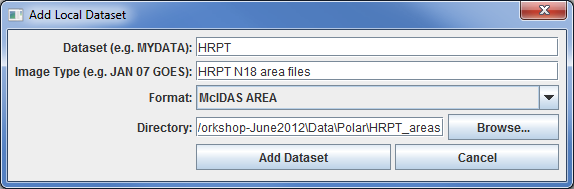 Click Add Dataset.
In the ADDE Data Manager, select File -> New Local Dataset. Enter the following parameters to  the dataset:
Dataset – GACImage Type – GAC N18 area filesFormat – McIDAS AREADirectory – select the <local path>/Data/Polar/GAC_areas directory.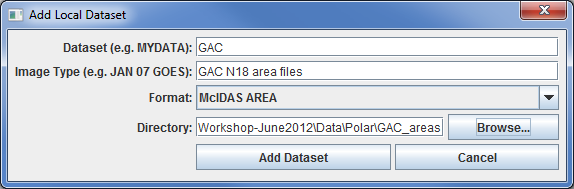 Click Add Dataset.
Close the ADDE Data Manager by clicking Ok or select File -> Close.Remove all layers and data sources and display HRPT 10.8 um Temperature data.In the Main Display window, select Edit -> Remove -> All Layers and Data Sources.the Satellite -> Imagery chooser, select <LOCAL-DATA> HRPT  Connect.Choose HRPT N18 area files Absolute time of 04:45:04 UTC.Select Lat/Lon .Click Add Source to show the Field Selector.Select 10.8 um Surface/Cloud-top Temp -> Temperature.Under Displays click on the Advanced tab.  Click on the green arrow icon next to Image Size to load the full image. Change the Magnification to 1 X 1 with the sliders, and click Create Display.  (The Magnification of 1 X 1 downloads the full resolution of the data.  Negative magnification values reduce the amount of data downloaded.  For example, -5 X -5  the data, and every fifth line and fifth element is sent from the server.)There are bad data points in this image that cause minimum and maximum values  0 and 6553.1.  Change the color table by right clicking on the color table in the Legend, select Change Range..., and enter the values of From: 330 and To: 180.Load an FY2E satellite image over the HRPT image.  This dataset was previously created in the Displaying Satellite Imagery tutorial.In the Data Sources tab of the Data Explorer, using the Satellite -> Imagery chooser, select <LOCAL-DATA> for the Server, select ZQ_IR for the Dataset, and click Connect.Choose the FY2E IR satellite data Image Type and select an Absolute time of 05:01 UTC.Click Add Source to show the Field Selector.Select 10.8 um Surface/Cloud-top Temp -> Temperature.Under Displays click on the Advanced tab.  Click on the green arrow icon next to Image Size to load the full image. Change the Magnification to 1 X 1 with the sliders, and click Create Display.Auto-set Projection is off from a previous exercise. hange to the FY2E image’s native projection, in the Main Display, select Projections -> From Displays -> Image (GMSX) Projection from: Image Display.Zoom the Main Display over the HRPT image and place the HRPT image over the FY2E image. Turn off the FY2E full disk image by unchecking the FY2E IR Satellite Data box in the Legend.Use Shift+Left Click+Drag to create a box over the HRPT image to zoom.Turn on the FY2E full disk image by rechecking the FY2E IR Satellite Data box in the Legend.In the Legend, Right Click on the HRPT N18 area files and select View -> Bring to Front.Make the data ranges the same for both images and compare them.In the Legend, Right Click on the FY2E IR satellite data’s color table and select Change Range....  In the window enter From: 330 and To: 180.  Click OK.Use the middle mouse button to click and probe the data for a temperature comparison.Creating RGB images using formulasCreate a local dataset to access a MODIS hdf file on your local machine and add the data.In the Main Display, select the Tools -> Manage ADDE Datasets menu item.In the ADDE Data Manager, select File -> New Local Dataset.  To  a dataset MODIS hdf files provided with this tutorial enter the following parameters: Dataset: MODIS, Image Type: MODIS half km file, Format: MODIS MOD 02 – Level 1B Calibrated Geo-located Radiances.  Under Directory:, select the <local path>/Data/Satellite/modis_files directory. Click Add Dataset.Close the ADDE Data Manager by clicking Ok or select File -> Close.Remove All Layers and Data Sources.In the Data Sources tab of the Data Explorer, using the Satellite -> Imagery chooser, select <LOCAL-DATA> for the Server, select MODIS for the Dataset, and click Connect.Choose the MODIS half km file Image Type and select the Absolute time of 02:50 UTC.Click Add Source to show the Field Selector.Define the Red, Green, and Blue channels  image display.
Click on Formulas under the Data Sources listed in the Field Selector.Select Imagery -> Three Color (RGB) Image, and click Create Display.In the Field Selector, select MODIS half km file -> 0.6465 um -> Brightness as red, MODIS... -> 0.5537 um -> Brightness as green, and MODIS... -> 0.4656 um -> Brightness as blue and click OK.Problem SetsThe previous examples  general knowledge .  The problem sets below introduce new topics related to the data, as well as your knowledge of McIDAS-V.  recommend that you attempt to complete each problem set before looking at the solutions, which is provided below the problem set.Load a loop of GAC (Global Area Coverage) NOAA-18 images on a Globe Display.  Load visible and low-level water vapor images.  Animate the loop on a rotating globe with a solid blue background image.  Use the GAC N18 dataset created earlier in this tutorial.Load a HRPT NOAA-18 image.  Display the polar orbit track for the image using a two-line element text file with the Polar Orbit Track chooser.  Add the swath width and antenna circles for the Wallops ground station.Problem Set #1 – SolutionLoad a loop of GAC (Global Area Coverage) NOAA-18 images on a Globe Display.  Load visible and low-level water vapor images.  Animate the loop on a rotating globe with a solid blue background image. Use the GAC N18 dataset created earlier in this tutorial.Remove All Layers and Data Sources, create a globe display, and load the data.
Remove All Layers and Data Sources.
In the Main Display select File -> New Display Tab -> Globe Display -> One Panel.In the Data Sources tab of the Data Explorer, using the Satellite -> Imagery chooser, select <LOCAL-DATA> for the Server, select GAC for the Dataset, and click Connect.Choose the GAC N18 area files Image Type and select the Relative times of 8 most recent.Select Lat/Lon for the Navigation.Click Add Source to show the Field Selector.Select the 0.63 μm and 12.0 μm bands and display them.Select 0.63 um VIS Cloud and Surface Features -> Brightness.Under Displays click on the Advanced tab.  For Coordinate Type: choose Image Coordinates. Change the Magnification to 1 X 1 with the sliders.  Click on the green arrow icon  next to Image Size to load the full-size image.  For Location: choose Upper Left, and click Create Display.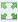 Repeat this process with the 12.0 um IR SFC/Cloud Temp, Low-level WV -> Brightness.


Animate the globe and add the background image.  Then analyze and animate the globe display.From the Main Display, select Display -> Add Background Image.  In the Layer Controls for Layer choose Solid Blue.Start the loop by using the Time Animation buttons at the top of the Main Display.
Turn on the Auto-Rotate view option (View -> Viewpoint from the Main Display window, or the Auto-Rotate button  in the Viewpoint Toolbar to the left of the image).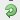 Change the orientation of the globe in the Main Display with the mouse controls.  Restart the Auto rotate view.Problem Set #2 – SolutionLoad a HRPT NOAA-18 image.  Display the polar orbit tracks for the image using a two-line element text file with the Polar Orbit Track chooser.  Add the swath width and antenna circles for the Wallops ground station.Remove All Layers and Data Sources, and display the 19:46:04 UTC NOAA-18 image in a new tab.
Remove All Layers and Data Sources.
Click the  button in the Main Display to create a new tab.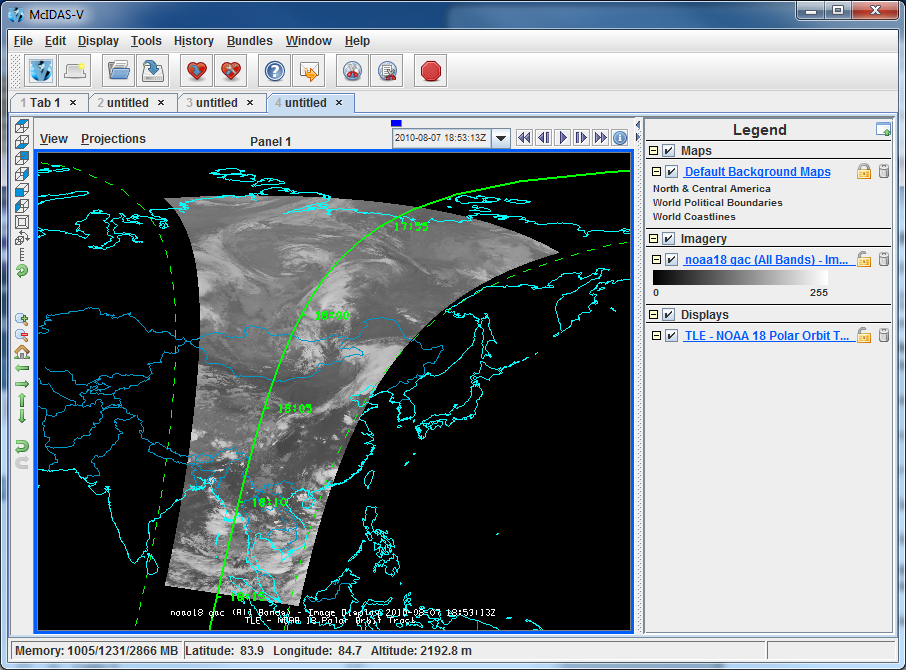 In the Data Sources tab of the Data Explorer, using the Satellite -> Imagery chooser, select <LOCAL-DATA> for the Server, select HRPT for the Dataset, and click Connect.Choose the HRPT N18 area files Image TypeSelect an Absolute time of 19:46:04 UTC.  Select Lat/Lon for the Navigation.Click Add Source to show the Field Selector.Display the 19:46:00 UTC NOAA-18 imageSelect 0.63 um VIS Cloud and Surface Features -> Brightness.








Under Displays select the Advanced tab.  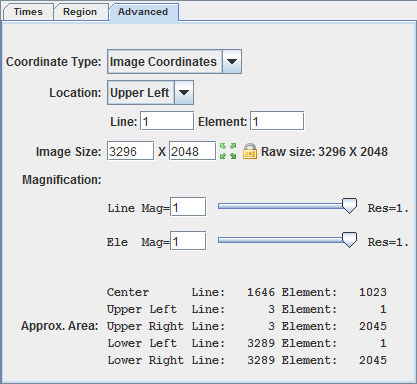 For Coordinate Type: choose Image Coordinates. 
Change the Magnification to 1 X 1 with the sliders.  
Click on the green arrow icon  to load the full-size image.  
For Location: choose Upper Left.
Click Create Display. Reproject the display to the continental United States domain.  In the Main Display, select Projections -> Predefined -> US -> CONUS.  Zoom into the image to fill the display.
Display the polar orbit tracks from a two-line element file.In the Data Sources tab of the Data Explorer, select the Under Development -> Imagery – Polar Orbit Track chooser.Under Look In, navigate to the <local path>/Data/Polar/ directory and select the noaa18.txt file.
Click Add Source to show the Field Selector.Under Displays, select Polar Orbit Track.
Select data display in the Time Range tab of the Field Selector.
Enter Apr 26, 2012 in both Date: fields. Enter 19:40 for Begin Time, and enter 20:00 for End Time.  Click Create Display.Navigate to the Layer Controls of the TLE data to modify the display.
Enter 3000 in Swath Width.Enter 5 in Font SizeIn Ground Station: click the arrow to show the list of stations.  Choose Wallops14 (near the bottom of the list).
Zooming, Panning, and Rotating ControlsZoomingPanningRotatingMouseShift-Left Drag: Select a region by pressing the Shift key and dragging the left mouse button.Shift-Right Drag: Hold Shift key and drag the right mouse button. Moving up zooms in, moving down zooms out.Control-Right Mouse Drag: Hold Control key and drag right mouse to pan.Right Mouse Drag: Drag right mouse to rotate.Scroll WheelScroll Wheel-Up: Zoom Out.Scroll Wheel-Down: Zoom In.Control-Scroll Wheel-Up/Down: Rotate clockwise/counter clockwise.Shift-Scroll Wheel-Up/Down: Rotate forward/backward clockwise.Arrow KeysShift-Up: Zoom In.Shift-Down: Zoom Out.Control-Up arrow: Pan Down.Control-Down arrow: Pan Up.Control-Right arrow: Pan Left.Control-Left arrow: Pan Right.Left/Right arrow: Rotate around vertical axis.Up/Down arrow: Rotate around horizontal axis.Shift-Left/Right arrow: Rotate Clockwise/Counterclockwise.